History n°0Subject: The Reagan’s policy and the Cold War.Document 1: R. Reagan: “Evil Empire Speech”, 8th March 1983, address to the national association of evangelicals
.At the same time, however, they must be made to understand we will never compromise our principles and standards. We will never give away our freedom. We will never abandon our belief in God. And we will never stop searching for a genuine peace. But we can assure none of these things America stands for through the so-called nuclear freeze solutions proposed by some. […]
The truth is that a freeze now would be a very dangerous fraud, for that is merely the illusion of peace. The reality is that we must find peace through strength. [..]So, in your discussions of the nuclear freeze proposals, I urge you to beware the temptation of pride—the temptation of blithely declaring yourselves above it all and label both sides equally at fault, to ignore the facts of history and the aggressive impulses of an evil empire, to simply call the arms race a giant misunderstanding and thereby remove yourself from the struggle between right and wrong and good and evil. […]
I believe we shall rise to the challenge. I believe that communism is another sad, bizarre chapter in human history whose last pages even now are being written.[…]Yes, change your world. One of our Founding Fathers, Thomas Paine, said, "We have it within our power to begin the world over again." We can do it, doing together what no one church could do by itself.
God bless you and thank you very much.Document 2: “Reagan Cruise Control”, Doug MacGregor, The Norwich Bulletin, 1984 in A Collection of MacGregor Editorial cartoons, The Norwich bulletin, 1988.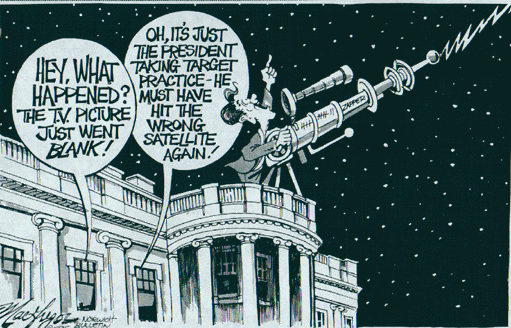 